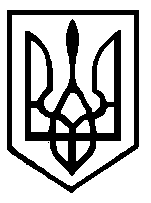 У к р а ї н а ХМІЛЬНИЦЬКА   РАЙОННА   РАДАВІННИЦЬКОЇ   ОБЛАСТІРОЗПОРЯДЖЕННЯВід 23.04.2021 року № 60-рПро Положення про преміюванняпрацівників районної ради на 2021 рік	Відповідно до п.3.ч. 6 ст.55 Закону України „Про місцеве самоврядування в Україні”, ст.21  Закону України „Про службу в органах місцевого самоврядування” , постановами Кабінету Міністрів України № 268 від 09.03.2006 року „Про упорядкування структури та умов оплати праці працівників апарату органів виконавчої влади, органів прокуратури, судів та інших органів” затвердити Положення про преміювання працівників Хмільницької  районної ради. (додається)В.о. голови, заступник голови районної ради                      Василь КАРПІНЕЦЬВик. Пастушенко Т.О.         Буликов. С.Є.Додаток                                                          до розпорядження  голови районної ради                                від 23.04.2021 р. № 60-рПОЛОЖЕННЯпро преміювання працівників районної радиДане положення розроблено відповідно до ч.1-6 ст.21 Закону України „Про службу в органах місцевого самоврядування”, постанови Кабінету Міністрів України № 268 від 09.03.2006 року «Про упорядкування структури та умов оплати праці працівників апарату органів виконавчої влади, органів прокуратури, судів та інших органів»  та з метою стимулювання праці, відповідальності працівників районної ради за якісне і своєчасне виконання своїх службових обов’язків та доручень керівництва, особистого вкладу в загальні результати роботи:1. Преміювання працівників здійснюється відповідно до їх особистого вкладу в загальні результати роботи, за високий професійний рівень та у відповідності з критеріями оцінки виконання службових обов’язків.2. Премії нараховуються за фактично відпрацьований час у межах фонду преміювання, передбаченого кошторисом витрат районної ради. 3. Працівникам, які пропрацювали неповний місяць у зв’язку з переходом на іншу роботу, на пенсію, у зв’язку з скороченням штатів та з інших причин, премія  нараховується за фактично відпрацьований час.4. Здійснювати преміювання до професійних, державних свят та ювілейних дат (до дня народження ) з фонду оплати праці в межах коштів, передбачених у кошторисі та економії коштів на оплату праці, згідно розпорядження голови районної ради. 5. При умові економії фонду заробітної плати розмір нарахування премії працівникам районної ради не обмежується.6. Премію голові районної ради та заступнику голови районної ради виплачувати за рішенням сесії районної ради в межах фонду оплати праці, іншим працівникам районної ради згідно розпорядження голови районної ради.7. Працівникам, що порушують трудову дисципліну, не виконують належним чином покладені на них обов’язки та при інших упущеннях в роботі (згідно критеріям оцінки виконання службових обов’язків) премія  повністю або частково не нараховується. Питання не нарахування премії вирішується головою районною ради.8. Повне або часткове не нарахування премії здійснюється за той розрахунковий період, в якому мало місце упущення в роботі і оформлення розпорядженням голови районної ради з обов’язковим зазначенням причин.Керуючий справами районної ради                              Євгеній БУТКЕВИЧ